VU handreiking bij het schrijven van een zelfevaluatierapportOKP, versie januari 2019 
AchtergrondVoor de beoordeling van opleidingen bevat het kader van de NVAO (geldig per 1 februari 2019) één set standaarden voor nieuwe en bestaande opleidingen voor het wo. Het nieuwe kader is geldig voor opleidingen met een inleverdatum vanaf 1-5-2019. 
De bestaande opleidingen van Nederlandse universiteiten zijn ingedeeld in visitatiegroepen. Daarvoor gelden jaarlijks vaste uiterste data voor het indienen van de aanvraag: uiterlijk 1 mei en uiterlijk 1 november. Voor die tijd moet voor elke opleiding in de visitatiegroep het gehele visitatietraject zijn afgerond, inclusief het adviesrapport van het panel. Voordat het visitatiebezoek plaatsvindt, ontvangt het panel van de opleiding een zelfevaluatierapport. Dit zelfevaluatierapport is de inhoudelijke basis onder het bezoek. Ten behoeve van dit zelfevaluatierapport is een VU format opgesteld.Zelfevaluatie en bijlagen Deze handreiking behandelt alleen het format voor de zelfevaluatie en gaat niet in op andere mogelijke rapportagevormen. Het is mogelijk om afspraken te maken over een andere vorm dan het zelfevaluatierapport. Echter, de standaarden uit het beoordelingskader moeten, welke vorm ook gekozen wordt, altijd herleidbaar zijn, bijvoorbeeld door een toelichting. Afspraken over andere rapportagevormen zullen altijd in overleg met OKP en in cluster-verband dienen te worden afgestemd.
De opleiding stelt een zelfevaluatierapport op waarin de sterke en de zwakke punten van de opleiding worden beschreven. Het rapport is een op zichzelf leesbaar document met een omvang van maximaal 15 pagina’s (exclusief Deel I, studentenhoofdstuk en bijlagen). 
Het panel gaat bij haar beoordeling uit van een binair, ongedifferentieerd oordeel: zij beoordeelt een opleiding als ‘voldoet’ of ‘voldoet niet’. De NVAO besluit hierop of een opleiding wel of niet geaccrediteerd wordt. In het visitatierapport van het panel worden de sterke en verbeterpunten vande opleiding beschreven maar de NVAO neemt die niet mee in het accreditatiebesluit.
In aansluiting op de maatschappelijke discussie over de toegevoegde waarde van het verzorgenvan onderwijs in het Engels in het hoger onderwijs is in het kader 2018 een specifieke bepaling opgenomen voor de opleidingsbeoordelingen, ter borging van de kwaliteit van opleidingen die in een andere taal dan het Nederlands worden verzorgd. Daarin is opgenomen dat de opleiding de keuze voor de taal motiveert en dat de docenten in staat zijn in die taal les te geven. Dit geldtook indien de opleiding een anderstalige naam hanteert.Onderdeel van de zelfevaluatie is een eigen hoofdstuk van studenten. De opleiding zorgt ervoor dat een onafhankelijk en representatief studentenhoofdstuk tot stand komt. Nieuw vanaf kader 2018 is de informatieplicht: instellingen hebben de plicht om in de aanvraag om accreditatie (alsmede in het rapport dat de instelling aanbiedt ter behoud van accreditatie) melding te maken van alle afstudeerrichtingen, specialisaties, varianten, locaties en wettelijke vereisten die aan de betreffende opleiding zijn verbonden. Opleidingstrajecten die niet zijn gemeld vallen niet onder de accreditatie.De opleiding voegt bij de zelfevaluatie een beperkt aantal bijlagen. Deze bijlagen geven inzicht in de opzet en/of inhoud van het programma, de samenstelling van het docententeam en de onderwijs- en examenregeling. 
In het beoordelingskader is aangegeven dat het panel aanvullende documenten en informatie kan opvragen. Uitgangspunt is dat de opleiding de documenten en informatie verstrekt die het panel voor de uitvoering van haar taak nodig heeft. Belangrijk uitgangspunt voor de VU is hierbij dat de opgevraagde documenten geen onderwerpen betreffen die reeds door Instellingstoets Kwaliteitszorg worden ‘gedekt’. Zo zullen ook de rapportages van de midterm reviews van VU-opleidingen, conform VU-breed beleid, niet beschikbaar worden gesteld aan het panel.
De zelfevaluatie valt uiteen in twee delen. Deel I oriënteert het panel op de formele aspecten van de opleiding. Het bevat de formele gegevens die voor accreditatie vereist zijn en die later terugkomen bij het NVAO besluit en de meeste ervan ook in het CROHO. Tevens wordt een korte schets van de structuur en plaats van de opleiding in de organisatie gegeven en – kort samengevat – de ondernomen acties sinds de vorige visitatie.Deel II is maximaal 15 pagina’s lang (exclusief deel I, studentenparagraaf en bijlagen). De indeling in hoofdstukken is parallel aan de standaarden. Het aantal pagina’s per hoofdstuk en de onderverdeling in subparagrafen, zoals hier in de inhoudsopgave van dit format, is geen verplichting, maar een indicatie.Bij het beoordelen van bestaande opleidingen staat de gerealiseerde kwaliteit centraal. De opleiding toont aan dat de onderwijspraktijk aan de standaarden voldoet. De beoordeling richt zich op:de beoogde leerresultatende inrichting van het curriculumde leeromgevinghet docententeamhet systeem van toetsingde gerealiseerde leerresultatenDit deel van de zelfevaluatie vormt de basis voor de besluitvorming van het visitatiepanel. Het geeft het panel de aanknopingspunten voor de gesprekken tijdens het bezoek. De beschrijving van de opleiding volgt de standaarden van het beoordelingskader en wordt geïllustreerd met zo concreet mogelijke voorbeelden. Bevindingen of beweringen zijn onderbouwd met argumenten, door data ondersteund en waar mogelijk voorzien van concrete voorbeelden.
  De tekst in de zelfevaluatie dient aan te sluiten bij het perspectief van de lezer. De lezer is weliswaar een vakgenoot, maar kent deze opleiding niet door en door, zoals de schrijvers. De lezer is vooral ook een beoordelaar, die zijn positieve oordeel over de opleiding moet kunnen onderbouwen en verantwoorden aan derden. De zelfevaluatie moet de lezers/beoordelaars daarvoor voldoende, goede betrouwbare informatie geven.   
In het beperkte kader ligt het accent op de inhoudelijke kwaliteit van de opleiding, inclusief de daarvoor benodigde leeromgeving en het docententeam. Buiten beschouwing blijven: instellingsbrede aspecten van kwaliteitszorg en kwaliteitscultuur, het instellingsbeleid ten aanzien van personeelsbeleid en voorzieningen en aansluiting bij de strategie van de instelling. Deze worden tijdens de instellingstoets kwaliteitszorg (ITK) beoordeeld. 
Type beoordeling en andere nuttige informatieBeperkte Opleidingsbeoordeling (BOB)Het VU format  volgt hoofdstuk 4, paragraaf 2 (beperkte opleidingsbeoordeling - BOB) uit het NVAO Beoordelingskader accreditatiestelsel hoger onderwijs 2018, geldig vanaf 1 februari 2019.Toets Nieuwe Opleiding (TNO)Hoofdstuk 3 (beperkte toets nieuwe opleiding- TNO) uit het beoordelingskader 2018.Research masterNaast het reguliere beoordelingskader 2018 geldt een aantal extra criteria. Deze hebben betrekking op het onderzoeksgerichte karakter van de opleiding en de onderzoekscontext waarin deze wordt aangeboden. Vanaf 1 januari 2017 geldt de 'Nadere uitwerking van de aanvullende criteria d.d. 30 mei 2016'. Postinitële masterNaast het reguliere beoordelingskader 2018 geldt https://www.nvao.net/system/files/procedures/Richtlijn beoordeling postinitiele wo-master opleidingen in Nederland 2017.pdfAndere handreikingen en richtlijnen- Certiked Timmermansoog – niet beschikbaar via hun site, opvraagbaar bij OKP- Documenten Nederlands kwalificatieraamwerk hoger onderwijs- Dublin Descriptoren- Samenstelling van panelsNaslagwerk voor VU-onderwijs Het Handboek OnderwijskwaliteitTaalDe taal waarin de zelfevaluatie geschreven wordt komt bij voorkeur overeen met de taal waarin het onderwijs gegeven wordt, maar wordt uiteraard mede gedicteerd door de samenstelling van het visitatiepanel.  Zie voor gangbare Engelse termen de lijst van het taalcentrum VU en de lijst Engelse terminologie  en de woordenlijst van de NVAO.
VU format voor de zelfevaluatie
Hieronder volgt het format:<Faculteit VU>Zelfevaluatierapport<opleiding><datum>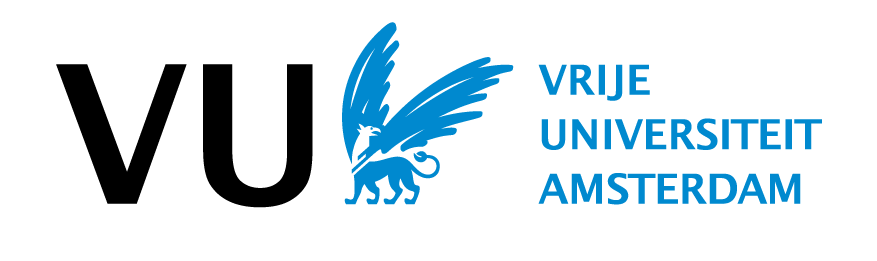 Woord voorafdoor:Prof.dr. xxDecaan Faculteit yyVrije Universiteit te AmsterdamInhoudsopgave												paginaWoord vooraf			 								i
Inhoudsopgave											ii
												Deel I. 	Algemene gegevens									iii
      	1. Administratieve gegevens met betrekking tot de instelling
      	2. Administratieve gegevens met betrekking tot de opleiding
      	3. Schets structuur en organisatie 
      	4. Acties naar aanleiding van de vorige visitatie of TNO besluitDeel II.	Het beoordelingskader										1. Beoogde leerresultaten								 1	   1.1 Onderwijsvisie, profilering en ambities van de opleiding    1.2 Eindtermen, niveau en oriëntatie 2. Onderwijsleeromgeving								 4    2.1 Programma									
          2.1.1 Programmaoverzicht, het curriculum           2.1.2 Realisatie van de eindtermen in het programma, de opbouw en samenhang    2.2 Studenten, instroomeisen en toelating     2.3 Docententeam3. Toetsing										10    3.1 Het systeem van toetsing en beoordeling
4. Gerealiseerde leerresultaten 							12    4.1 Het gerealiseerde eindniveau5.  Sterkte- zwakteanalyse (SWOT)							156. Studentenparagraaf									16
Bijlagen Overzicht1	Domeinspecifiek referentiekader en de eindkwalificaties van de opleiding; 2  	Schematisch programmaoverzicht 3  	Beschrijving studieonderdelen. inhoudsbeschrijving (op hoofdlijnen) van de programmaonderdelen, met vermelding van eindkwalificaties, leerdoelen, werkvorm(en), wijze van toetsing, literatuur (verplicht/aanbevolen), docent en studiepunten; 4	OER Punt 2 t/m 4 zijn veelal opgenomen in de studiegids, in dat geval kan deze als bijlage worden opgenomen of digitaal ter beschikking gesteld)5	Overzicht personeel met naam, functie, omvang aanstelling graad en deskundigheid;6	Complete geanonimiseerde overzichtslijst van alle afstudeerders van de laatste twee studiejaren. Met in elk geval: variant en locatie, studentnummer, titel eindwerk, afstudeerdatum, behaalde resultaten in afstudeerfase.7	Uitval, rendement, en/of gemiddelde studieduur van gediplomeerden; 8	Gerealiseerde docent-student ratio;9	Docentkwaliteit: aandeel master en aandeel gepromoveerd en percentage BKO/SKO/LOL en C1Deel I. 	Algemene gegevensDit deel I oriënteert het panel op de formele aspecten van de opleiding. Het bevat de formele gegevens die voor accreditatie vereist zijn en die later terugkomen bij het NVAO besluit en de meeste ervan ook in het CROHO.Dit deel bevat tevens een korte schets van de structuur en plaats van de opleiding in de organisatie (3) en – kort samengevat – de ondernomen acties sinds de vorige visitatie (4).Indeling Deel I:1. Administratieve gegevens met betrekking tot de instelling Contactpersoon aanvraag instelling:2. Administratieve gegevens met betrekking tot de opleiding
Contactpersoon opleiding:3. Schets structuur en organisatie 
Een korte beschrijving van de plaats van de opleiding in de faculteit. Organisatie van de opleiding, de opleidingsdirectie en opleidings- en examencommissie. Het evaluatiebureau QANU vraagt expliciet om zo een beschrijving in een half A4.    

Een organogram wordt hier toegevoegd.4. Acties naar aanleiding van de vorige visitatie c.q. TNO besluit en de laatste midterm reviewHet uitgangspunt voor het panel is behalve de huidige zelfevaluatie, ook het besluit en de beoordeling bij de vorige accreditatie. De aanbevelingen van de vorige keer zijn mede vertrekpunt voor de actuele visitatie en kunnen hier kort gememoreerd worden met een indicatie van de manier waarop ze zijn opgepakt en met, waar relevant en opportuun, een verwijzing naar verderop in de tekst.In het kader van de NVAO staat hierover aangegeven: Het panel neemt kennis van de aanbevelingen uit een vorige beoordeling als deze aanbevelingen nog relevant zijn voor het actuele curriculum of de leeromgeving en beoordeelt de aanpak hiervan door de opleiding.
Aanbevelingen uit de laatste midterm review kunnen hier ook opgenomen worden indien relevant/wenselijk. Het midterm review rapport zelf wordt niet ter inzage gegeven of als bijlage bijgevoegd bij de ZER.  Deel II.	Het beoordelingskaderElk hoofdstuk begint met de NVAO tekst van de standaard in een box zoals hieronder aangegeven. De hiernavolgende onderverdeling in subparagrafen is zoals gezegd niet verplicht, maar een mogelijkheid.Indeling Deel II met aandachtspunten:1 Beoogde leerresultaten
Standaard 1:  De beoogde leerresultaten passen bij het niveau en de oriëntatie van de opleiding en zijn afgestemd op de verwachtingen van het beroepenveld en het vakgebied en op internationale eisen. 
Toelichting: De beoogde leerresultaten beschrijven aantoonbaar het niveau (associate degree, bachelor of master) zoals gedefinieerd in het Nederlands kwalificatieraamwerk en de oriëntatie (hbo of wo) van de opleiding. Ze sluiten bovendien aan bij de actuele eisen die vanuit het regionale, het nationale en het internationale perspectief door het beroepenveld en het vakgebied worden gesteld aan de inhoud van de opleiding. Voor zover van toepassing zijn de beoogde leerresultaten tevens in overeenstemming met relevante wet- en regelgeving.Onderwijsvisie, profilering en ambities van de opleidingDe opleiding beschrijft in de eindtermen haar eigen kleur die ze geeft aan het domeinspecifiek referentiekader (bijlage 1) en waarom. Plaatsbepaling van de opleiding moet verder verduidelijkt worden door de onderwijsvisie en profilering van de opleiding te beschrijven. De onderwijsvisie van de opleiding sluit aan bij de VU-brede onderwijsvisie en de facultaire invulling daarvan. Indien relevant kan de opleiding aangeven op welke wijze ze aansluit bij de VU speerpunten: diversiteit, internationalisering en talent. Tevens wordt de opleiding in een ‘benchmark’ afgezet tegen de (inter)nationale opleidingen waarmee zij zich vergelijkt. Dit zijn in ieder geval de opleidingen die in dezelfde visitatiegroep zijn ingedeeld. Ook wordt in deze paragraaf de toekomstvisie en ambities beschreven, bijvoorbeeld door de visie op de (positie van) de afgestudeerden. Relatie met didactisch concept kan hier ook genoemd worden (zodat deze verder onder standaard 2 kan worden uitgewerkt).1.2  Eindtermen, niveau en oriëntatie
Deze paragraaf vormt de feitelijke kern van dit hoofdstuk. Het geeft een beknopt overzicht van de eindkwalificaties in relatie tot de Dublin Descriptoren. Dit dient in tabelvorm opgemaakt te worden. Een richtlijn voor het aantal eindtermen is ongeveer 10 (5 is te weinig en 20 is te veel).  Uit de formulering van de eindtermen blijkt niet alleen het niveau (ba-ma) maar ook de wetenschappelijke oriëntatie. Beschrijf de werkveldadviesraad (samenstelling, rol, hoe vaak wordt vergaderd, etc) en welke functie zij heeft bij actualisatie van de eindtermen.
2 Onderwijsleeromgeving
Standaard 2: Het programma, de onderwijsleeromgeving en de kwaliteit van het docententeam maken het voor de instromende studenten mogelijk de beoogde leerresultaten te realiseren. Toelichting: De beoogde leerresultaten zijn adequaat vertaald in leerdoelen van (onderdelen van) het programma. Hierbij wordt rekening gehouden met de diversiteit van de toegelaten studenten. De docenten zijn zowel inhoudelijk als didactisch voldoende deskundig om de opleiding te verzorgen en geven begeleiding. De onderwijsleeromgeving bevordert dat studenten op actieve wijze deelnemen aan de vormgeving van het eigen leerproces (student-centred). Indien het onderwijs in een andere taal dan het Nederlands wordt verzorgd, motiveert de opleiding deze keuze. Docenten beschikken over voldoende beheersing van de taal waarin zij doceren. Voorzieningen worden niet beoordeeld, tenzij deze specifiek voor de betreffende opleiding zijn getroffen.2.1 Programma2.1.1  	Programmaoverzicht, het curriculumBegin met een schematisch overzicht van het programma. Het doel daarvan is de lezer een kapstok te geven waaraan de rest van dit hoofdstuk opgehangen kan worden. Er kan - aanvullend - verwezen worden naar bijlagen 2 en 3 waar ruimte is voor een meer uitgebreid en gedetailleerd overzicht. Let wel op dat de indeling en inhoud van de bijlagen 2 en 3 naadloos aansluiten bij het samenvattende schematische overzicht in de hoofdtekst.  2.1.2  	Realisatie van de eindtermen in het programma, de opbouw en samenhangMatrix van studieonderdelen met hun leerdoelen en relatie met de eindtermen van het programma. Let er daarbij op dat er geen eindtermen overblijven die niet door leerdoelen gedekt worden. Neem in de matrix per vak ook de onderwijsvorm en toetsvorm op. Desnoods hier samenvatting van het overzicht geven en verwijzen naar het volledige, uitgebreide overzicht in bijlagen 2 en 3. Beschrijving van de programmaopbouw, de leerlijnen, realisatie van de eindtermen en de wetenschappelijke oriëntatie. Keuze voor (variatie in) onderwijsvormen en passende toetsvormen (het didactisch concept). Beschrijf de rol van de opleidingsdirecteur bij het bewaken van de samenhang in het programma. Geef in deze paragraaf de motivatie van de opleidingstaal en opleidingsnaam (indien geen Nederlands).  2.2 Studenten, instroomeisen/toelating en doorstroomWat zijn de kenmerken van de studentenpopulatie? Hoe wordt er eventueel geselecteerd? (regels en procedures ondubbelzinnig beschrijven). Hier dient – in relatie met de vorige paragraaf – ook iets te staan over doorstroom door het programma en eventuele knelpunten, die deels via instroomeisen worden opgevangen. Hoe worden studenten begeleid? Hoe functioneert de OLC? 2.3 DocententeamHier gaat het erom het docententeam (nader beschreven in bijlage 5) zo te beschrijven dat blijkt dat ze gezamenlijk over de benodigde expertise (inhoudelijk en didactisch) beschikken om de opleiding op niveau te verzorgen. Geef ook aan dat docenten over voldoende beheersing van de taal beschikken waarin zij doceren.3 ToetsingStandaard 3: De opleiding beschikt over een adequaat systeem van toetsing. 
Toelichting: De beoordeling is valide, betrouwbaar en voldoende onafhankelijk. De eisen zijn helder voor de studenten. De kwaliteit van de tentaminering en examinering wordt voldoende gewaarborgd en voldoet aan de wettelijke deugdelijkheidsvereisten. De toetsen ondersteunen het eigen leerproces van de student.De beschrijving hier geeft een duidelijk antwoord op de vraag hoe de kwaliteit van het toetsen en beoordelen in de praktijk gedurende de gehele opleiding geborgd wordt. Hoe pakt het faculteitsbestuur zijn rol op? (bv. professionalisering van het personeel op het gebied van toetsen en beoordelen), wat is de rol van de opleidingsdirecteur bij de kwaliteitszorg rond toetsing? En de examencommissie? (welke controle op naleving toetsbeleid? Welke steekproeven?) Eventuele toetscommissies? Welke concrete voorbeelden zijn er te geven van het werk van de examencommissie?  Hier is ook de juiste plaats om aan te geven op welke manier de evaluatievragen over de toetsing en beoordeling een rol spelen. 4 Gerealiseerde leerresultaten
Standaard 4: De opleiding toont aan dat de beoogde leerresultaten zijn gerealiseerd. 
Toelichting: Het realiseren van de beoogde leerresultaten blijkt uit de uitkomsten van toetsen, de eindwerken en de wijze waarop afgestudeerden in de praktijk of in een vervolgopleiding functioneren. De opleiding beschrijft hoe zij de realisatie van de gerealiseerde leerresultaten heeft getoetst. Dat kan aan de hand van diverse producten of proeven die hier worden samengenomen onder het begrip eindwerk. Een niet limitatieve opsomming van eindwerken is: de eindscriptie, een portfolio, een beroepsproduct, een (reeks van) tentamen(s), een artikel of een artistieke prestatie of een combinatie hiervan. Het panel richt zich op de producten of toetsen waarmee de studenten de opleiding afsluiten.De opleiding beschrijft hier het “palet van eindwerken” dat laat zien dat de student de kwalificaties van de opleiding op eindniveau behaald heeft. Er ligt een duidelijke relatie met de curriculumopbouw zoals beschreven in hoofdstuk 2. Met name bij masteropleidingen zal het toetsen behaalde eindniveau dikwijls kunnen gebeuren aan de hand van één eindproduct: de masterthesis. Maar in veel gevallen zal er daarvoor een breder palet van eindproducten nodig zijn, zoals een literatuuronderzoek, een stageverslag, een praktijkbeoordeling, een specifiek tentamen, etc. Slechts gezamenlijk genomen geven de eindproducten een goed beeld van het behaalde eindniveau. In dit geval van meer dan één eindproduct maakt de opleiding (bij voorkeur in een schema) inzichtelijk hoe het palet van eindwerken de (=alle) eindkwalificaties (uit hoofdstuk 1) dekt. De beoordeling van het palet als geheel en de eventuele onderlinge weging daarbinnen wordt in de hoofdtekst beschreven (liefst in schema). De beoordelingscriteria van elk eindwerk worden apart aan het panel meegeleverd (zie de NVAO richtlijn beoordeling eindwerken).
NB Toelichting op de manier waarop het panel beoordeelt:Bij de beoordeling van het gerealiseerde niveau volgt het panel het palet zoals gedefinieerd door de opleiding, evenals de beoordelingscriteria. Bij eventuele discussie dient aangegeven te worden waar het verschil van inzicht zit: in de samenstelling van het palet van eindwerken, in de beoordelingscriteria van een eindwerk, of in de toepassing van beoordelingscriteria. In deze paragraaf moet ook informatie over de verdere (studie)loopbaan van de afgestudeerden. Hoe succesvol zijn zij op de arbeidsmarkt? Of hoe succesvol zijn ze in vervolgstudies? Geef hier zo concreet mogelijk zicht op de uitstroom, door gebruik te maken van gegevens uit NAE, VU alumnimonitor, Linkedin groepen, Student Analytics, etc. Welke rol speelt de Werkveldadviesraad bij de beoordeling van het functioneren van alumni op de arbeidsmarkt?5 Sterkte- zwakteanalyse - SWOTIn dit format is gekozen om Deel II af te sluiten met een totaalbeschrijving van sterke en zwakke punten, omdat dit dikwijls minder gekunsteld is dan per standaard. Mocht het beter uitkomen, dan is een sterkte-, zwakteanalyse per standaard ook mogelijk. Bij voorkeur wordt de analyse in de vorm van een SWOT gegeven.Onafhankelijk van welke optie gekozen wordt is van belang te letten op:
Er worden géén nieuwe punten opgevoerd, die niet eerder in de tekst aan de orde zijn geweest;Een gratuïte opsomming van punten wordt vermeden;Tevoren is geanticipeerd op het gesprek met de peers over de analyse en genoemde punten daarin.6 Studentenparagraaf
Deze paragraaf is sinds het kader 2016 nieuw toegevoegd met als doel het (gevoel van) eigenaarschap van studenten te vergroten. Met deze paragraaf worden studenten in de gelegenheid gesteld om een eigen, zelfstandige bijdrage te leveren aan het zelfevaluatierapport. In deze paragraaf kunnen studenten bijvoorbeeld beschrijven hoe zij, ten aanzien van de inhoud van de opleiding, de opleiding ervaren en wat zij als sterke punten en mogelijke ontwikkelpunten en kansen zien. Naam instellingStatus instellingbekostigdResultaat instellingstoets kwaliteitszorgPositief, 14 juni 2016Voornaam JikkeTussenvoegsel(s)AchternaamBekkerTelefoonnummer020 - 5983231E-mailadresj.w.bekker@vu.nlNaam opleiding in CentraalRegister Opleidingen HogerOnderwijs (CROHO)Eventueel nieuwe naam opleiding (ISAT-)code CROHOOriëntatie en niveau opleiding(oriëntatie betreft HBO of WO; niveau betreft bachelor of master)Aantal studiepuntenVariant(en) (deel-/voltijd)Aantal contacturen per studiejaarEventueel nieuwe naamAfstudeerrichtingen (specialisaties) of andere opleidingstrajectenEventueel nieuweAfstudeerrichtingen/opleidingstrajectenEventueel joint (degree) programme(met opgave van de betrokken partnerinstellingen en het type graadverlening (joint/double/multiple degree)OpleidingstaalOpleidingslocatie(s)Eventueel andereopleidingslocatie(s)Bijzonder kenmerkVoornaam Tussenvoegsel(s)AchternaamTelefoonnummerE-mailadres